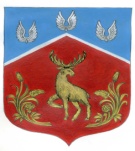 Администрация муниципального образования Громовское сельское поселение муниципального образования Приозерский муниципальный район Ленинградской областиП О С Т А Н О В Л Е Н И Е«29»  декабря 2022 года                           № 387В соответствии с  Федеральным законом от 06.10.2003 года № 131-ФЗ  «Об общих принципах организации местного самоуправления в Российской Федерации», администрация муниципального образования Громовское сельское поселение муниципального образования Приозерский муниципальный район Ленинградской областиПостановляет:Внести изменения в муниципальную  программу «Развитие автомобильных дорог муниципального образования Громовское сельское поселение муниципального образования Приозерский муниципальный район Ленинградской области на 2022-2024гг.» (в редакции постановления от 28.12.2021г. № 384).Постановление от 17.10.2022г. № 293 О внесении изменений в постановление администрации МО Громовское сельское поселение «Об утверждении муниципальной  программы «Об утверждении муниципальной программы Благоустройство территории муниципального образования Громовское сельское поселение на 2022-2024гг» считать утратившим силу.Начальнику отдела экономики и финансов администрации МО Громовское сельское поселение при формировании среднесрочного финансового плана МО Громовское сельское поселение на 2022-2024гг. предусматривать ассигнования на «Развитие автомобильных дорог муниципального образования Громовское сельское поселение на 2022-2024гг.»4.Настоящее постановление подлежит официальному опубликованию.5.Контроль за выполнением постановления оставляю за собой. Глава администрации                                                                                         А.П. КутузовИсп. Матвеева М.В. 99-470РАЗОСЛАНО: Дело-2, КФ-1,Ленинформбюро-1, Прокуратура-1	УТВЕРЖДЕНОпостановлением администрацииМО Громовское сельское поселениеот 29.12.2022г. № 387ПАСПОРТмуниципальной программы муниципального образования Громовское сельское поселение муниципального образования Приозерский муниципальный район Ленинградской области	«Развитие автомобильных дорог муниципального образования Громовское сельское поселение»Общая характеристика, основные проблемы и прогноз развития сферы реализации муниципальной программыВ настоящее время одним из наиболее существенных инфраструктурных ограничений является несоответствие уровня развития автомобильных дорог темпам социально-экономического развития. Высокие темпы роста спроса на автомобильные перевозки, численности автотранспортных средств и уровня автомобилизации не сопровождаются соответствующими темпами развития дорожной сети.Низкие показатели транспортно - эксплуатационного состояния дорожной сети накладывают серьезные ограничения на развитие всех отраслей экономики. Недостаток автомобильных дорог в сельской местности сдерживает рост сельскохозяйственного производства, снижает доступность для населения образовательных, медицинских, культурных и торгово-бытовых услуг. Отсутствие или низкое качество дорожной сети приводит к сворачиванию сельскохозяйственного производства, оттоку населения из сельской местности.Население МО Громовское сельское поселение составляет 2 424 чел. Площадь поселения 532,434  км². МО Громовское сельское поселение расположено в центральной части района, восточной границей выходит на берег Ладожского озера, южной — на берег Суходольского озера. В состав поселения входит остров Коневец.В МО Громовское сельское поселение расположено 12 населенных пунктов - п. Громово – административный центр. п. ст. Громово, п. Владимировка, п. Портовое, п. Яблоновка, п. Приладожское, п. Славянка, п. Соловьево, п. Новинка, п. Гречухино, п. Красноармейское, п. Черемухино.            Наиболее актуальными проблемами дорожного хозяйства МО Громовское сельское поселение являются:	- отсутствие усовершенствованного покрытия на дорогах из 12 населенных пунктов асфальтировано автомобильных дорог не в полном объеме в 3 –х населенных пунктах п. ст. Громово, п. Громово, п. Владимировка (центральные улицы);	-неудовлетворительное состояние дорожных покрытий дворовых территорий.	Общая протяженность дорог МО Громовское сельское поселение составляет 139,7 км. в том числе дорог местного значения 45,8 км. Количество улиц 55.	В неудовлетворительном состоянии (требующем ремонта) находится более 18 км. из них к первоначальному ремонту представлены ул.  Строителей, ул. Аэродромная  поселок станция Громово,  ул. Центральная в п. Громово, пер. Дачный п. Портовое подъезд к КФХ, пер. Хвойный в п. Красноармейское.Так же на территории поселения расположено одно общеобразовательное учреждение в административном центре п. Громово оборудованное светофором Т7, пешеходным ограждением и переходом, которые подлежат ежегодному содержанию и обновлению. В 2021 году у общеобразовательного учреждения были оборудованы ограждения и пешеходная дорожка, в связи с чем, требуется в 2022г. актуализация схемы ОДД в рамках безопасности дорожного движения.Так же необходимо произвести мероприятия по постановке на кадастровый учет земельных участков под автомобильные дороги общего пользования местного значения и в целях безопасности дорожного движения произвести освещение автомобильных дорог.Таким образом, текущее состояние дорожной сети поселения не соответствует растущим потребностям, а недостаточные темпы развития транспортной инфраструктуры сдерживают реализацию его промышленного, ресурсного и транзитного потенциала, привлечению на его территорию новых жителей.Для обеспечения устойчивого экономического роста и повышения уровня жизни населения необходимо совершенствование технического состояния автомобильных дорог, дворовых территорий и проездов к многоквартирным домам, совершенствование системы организации безопасности дорожного движения.Решение проблемы обеспечения безопасности дорожного движения является одной из важнейших задач современного общества. Проблема аварийности на транспорте (далее - аварийность) приобрела особую остроту в последние годы в связи с несоответствием существующей дорожно- транспортной инфраструктуры потребностям общества в безопасном дорожном движении, недостаточной эффективностью функционирования системы обеспечения дорожного движения, и низкой дисциплиной участников дорожного движения.	Для обеспечения устойчивого экономического роста и повышения уровня жизни населения, снижения аварийности на дорогах муниципального образования необходимо совершенствование технического состояния дорог и придомовой территории.Реализация мероприятий направленных на безопасность дорожного движения требует комплексного подхода и ежегодного и последующего финансирования.Приоритеты и цели государственной политики в сфере реализации муниципальной программыОбеспечение безопасности дорожного движения – это сложный социально экономический процесс, требующий значительных усилий со стороны органов власти, предприятий, учреждений, общественности и населения.Основные направления формирования законопослушного поведения участников дорожного движения определены в соответствии с приоритетами государственной политики, обозначенные в Поручении Президента Российской Федерации от 11 апреля 2016 года № Пр-637 ГС. Федеральным законом «Об автомобильных дорогах и о дорожной деятельности в Российской Федерации и о внесении изменений в отдельные законодательные акты Российской Федерации» от 08.11.2007 № 257-ФЗ.Приоритетным направлением государственной политики в сфере развития сети автомобильных дорог является:обеспечение населения круглогодичной, бесперебойной и безопасной связью по автомобильным дорогам с объектами инфраструктуры для устойчивого развития сельских территорий, сохранения трудовых ресурсов, развития бизнеса и комфортного проживания населения на территории поселения.Цели муниципальной программы:-Выполнение полномочий, связанных с организацией дорожной деятельности в отношении автомобильных дорог местного значения.- Сохранение и совершенствование сети автомобильных дорог местного значения путем реализации задач муниципальной программы, как повышение уровня содержания автомобильных дорог местного значения.Восстановление первоначальных транспортно-эксплуатационных характеристик и потребительских свойств автодорог и сооружений на них.Обеспечение безопасности дорожного движения на территории муниципального образования Громовское сельское поселение.Программа включает в себя комплекс скоординированных мероприятий, необходимых для содержания и восстановления первоначальных транспортно-эксплуатационных характеристик и потребительских свойств автомобильных дорог и сооружений на них и развитие автомобильных дорог муниципального образования.	Эффективность осуществления мероприятий будет непосредственно зависеть от возможностей финансового обеспечения Программы.Основными вопросами, подлежащими контролю в процессе реализации Программы, являются:- эффективное и целевое использование средств бюджета;- соблюдение законодательства Российской Федерации при проведении торгов, заключении муниципальных контактов на выполнение работ по капитальному ремонту, ремонту и содержанию автомобильных дорог местного значения  с подрядной организацией;- осуществление контроля за соблюдением требований строительных норм и правил, государственных стандартов и технических регламентов;- гарантийными обязательствами подрядных организаций по поддержанию требуемого состояния объектов.Риски при реализации муниципальной программы.В процессе реализации муниципальной программы могут проявиться следующие риски реализации программы:- законодательные риски, которые возникают вследствие несовершенства, отсутствия или изменения правовых актов, а также их несогласованности, что обуславливает неправомерность выполнения мероприятий или нецелевое использование финансовых средств;- увеличение цен на товары и услуги в связи с инфляцией и как следствие невозможности закупки товаров и выполнение услуг в объемах, предусмотренных показателями мероприятий программ.В целях минимизации вышеуказанных рисков при реализации программы ответственный исполнитель программы: - обеспечивает своевременность мониторинга реализации программы;- вносит изменения в программу в части изменения (дополнения)исключения мероприятий программы и их показателей на текущий финансовый год или на оставшийся срок реализации программы;- вносит изменения в программу в части увеличения объемов бюджетных ассигнований на текущий финансовый год или на оставшийся срок реализации программы;- применяет индекс потребительских цен при корректировке программы при формировании бюджета муниципального образования на очередной финансовый год.К внутренним рискам относятся:- риск не достижения запланированных результатов.Этот риск минимизируется путем полного раскрытия для общества результатов реализации муниципальной программы, а также усиления личной ответственности сотрудников за достижение запланированных результатов их выполнения.Приложение № 1к постановлению администрации МО Громовское сельское поселение от 29.12.2022г.№ 387Целевые показатели муниципальной программы «Развитие автомобильных дорог муниципального образования Громовское сельское поселение муниципального образования на 2022-2024гг.»Приложение № 2к постановлению администрации МО Громовское сельское поселение от 29.12.2022г.№ 387План реализации муниципальной программы«Развитие автомобильных дорог муниципального образования Громовское сельское поселение муниципального образования на 2022-2024гг.»Приложение № 3Информацияо ходе реализации муниципальной программы /подпрограммы«наименование программы /подпрограммы»Финансирование мероприятий муниципальной программы/подпрограммы1. Выполнение плана мероприятий(ежеквартально нарастающим итогом)за период ______________________2.Достижение целевых показателей(ежегодно нарастающим итогом)за период _______________________Приложение № 4Отчет о выполнении сводных показателей муниципальных заданий на оказание муниципальных услуг муниципальными учреждениями по муниципальной программе Приложение № 5Методика оценки эффективности муниципальной программы 1. Настоящая Методика определяет порядок оценки результативности и эффективности реализации муниципальных программ.2. Для расчета эффективности реализации Программы (эффективности расходования бюджетных средств) используются индикаторы и показатели отчета о реализации Программы.3. Под результативностью понимается степень достижения запланированных показателей за счет реализации мероприятий Программы.Результативность измеряется путем сопоставления фактически достигнутых значений показателей с плановыми значениями.4. В качестве критериев оценки результативности реализации Программы и программных мероприятий используется индекс результативности и интегральная оценка результативности.5. Индекс результативности Программы (мероприятия) оценивается по каждому целевому показателю в год t и за расчетный период T:                                       Пфit                                Рit = ------,                                       Ппitгде:Рit - результативность достижения i-го показателя, характеризующего ход реализации Программы, в год t;Пфit - фактическое значение i-го показателя, характеризующего реализацию Программы, в год t;Ппit - плановое значение i-го показателя, характеризующего реализацию Программы, в год t;i - номер показателя Программы.6. Интегральная оценка результативности Программы в год t определяется по следующей формуле:                                  m                                 SUM Рit                                  1                            Ht = ------- x 100,                                    mгде:Ht - интегральная оценка результативности Программы в год t (в процентах);Рit - индекс результативности по i-му показателю <1> в год t;m - количество показателей Программы.--------------------------------<1> Все целевые и объемные показатели Программы являются равнозначными.7. Эффективность реализации Программы определяется как соотношение интегральной оценки результативности Программы и уровня финансирования:                                    Ht                              Эt = ---- x 100,                                    Stгде:Эt - эффективность Программы в год t;St - уровень финансирования Программы в год t, определяется как отношение фактического объема финансирования к запланированному объему финансирования в год t;Ht - интегральная оценка результативности Программы в год t.8. При завершении расчетов показателей формулируются выводы по оценке эффективности реализации Программы с учетом следующих критериев:значение показателя (Эt) от 90 до 110% - реализация Программы соответствует запланированным результатам при запланированном объеме расходов - запланированная эффективность реализации Программы;значение показателя (Эt) более 110% - эффективность реализации Программы более высокая по сравнению с запланированной;значение показателя (Эt) от 50 до 90% - эффективность реализации Программы более низкая по сравнению с запланированной;значение показателя (Эt) менее 50% - Программа реализуется неэффективно.9. В случае если эффективность реализации Программы более низкая по сравнению с запланированной или Программа реализуется неэффективно по итогам ежегодной оценки, формируется соответствующее заключение о внесении изменений в Программу или о досрочном прекращении реализации Программы.Сроки реализации2022-2024 годыОтветственный исполнитель муниципальной программы Глава администрации МО Громовское сельское поселение  Соисполнители муниципальной программыСпециалисты администрации поселения и (или) иные главные распорядители и получатели средств местного бюджета поселения, являющиеся ответственными за разработку и реализацию программы (подпрограмм), входящей в состав муниципальной программы. Участники муниципальной программыУправляющие организации и подрядные организации, которые определяются в соответствии с Федеральным законом № 44-ФЗ от 05.04.2013г. «О контрактной системе в сфере закупок товаров, работ, услуг для обеспечения государственных и муниципальных нужд».Цели муниципальной программы Выполнение полномочий, связанных с организацией дорожной деятельности в отношении автомобильных дорог местного значения Сохранение и совершенствование сети автомобильных дорог местного значенияЗадачи муниципальной программыПовышение уровня содержания автомобильных дорог местного значенияВосстановление первоначальных транспортно-эксплуатационных характеристик и потребительских свойств автодорог и сооружений на нихОбеспечение безопасности дорожного движения на территории муниципального образования Громовское сельское поселениеОжидаемые (конечные) результаты реализации муниципальной программыСодержание автомобильных дорог общего пользования местного значения  – 80%Безопасность дорожного движения – 80%Ремонт и (или) капитальный ремонт автомобильных дорог общего пользования местного значения  – 80%Подпрограммы муниципальной программыНе предусмотреноПроекты, реализуемые в рамках муниципальной программыФедеральный проект: «Дорожная сеть», «Безопасность дорожного движения»Финансовое обеспечение муниципальной программы - всего, в том числе по годам реализацииОбщий объем бюджетных ассигнований государственной программы составляет 13 279,5 тыс. руб., в том числе:2022 год -  7 819,5 тыс. руб.;Об – 1 388,1 тыс. руб.МБ – 6 431,42023 год -  2 467,0  тыс. руб2024 год -  2 993,0 тыс. руб.  Размер налоговых расходов, направленных на достижение цели государственной программы, - всего, в том числе по годам реализации Налоговые расходы не предусмотрены№ строкиНаименованиецелевого показателя муниципальной программы/подпрограммыЗначения целевых показателейЗначения целевых показателейЗначения целевых показателейСправочно: базовое значение целевого показателя (на начало реализации муниципальной программы)Справочно: базовое значение целевого показателя (на начало реализации муниципальной программы)№ строкиНаименованиецелевого показателя муниципальной программы/подпрограммыПо итогам первого года реализации2022По итогам второго года реализации2023По итогам третьего года реализации2024…….По итогам реализации 2021г.Показатель 1, единица измерения %Показатель 1, единица измерения %Показатель 1, единица измерения %Показатель 1, единица измерения %Показатель 1, единица измерения %Показатель 1, единица измерения %Показатель 1, единица измерения %Показатель 1, единица измерения %1Содержание автомобильных дорог общего пользования местного значения  плановое значение808080701Содержание автомобильных дорог общего пользования местного значения  фактическое значение702Безопасность дорожного движенияплановое значение808080802Безопасность дорожного движенияфактическое значение803Ремонт и (или) капитальный ремонт автомобильных дорог общего пользования местного значения  плановое значение808080803Ремонт и (или) капитальный ремонт автомобильных дорог общего пользования местного значения  фактическое значение803Ремонт и (или) капитальный ремонт автомобильных дорог общего пользования местного значения  фактическое значение80Наименование государственной программы, подпрограммы, структурного элемента Ответственный исполнитель, соисполнитель, участникГоды реализацииОценка расходов (тыс. руб. в ценах соответствующих лет)Оценка расходов (тыс. руб. в ценах соответствующих лет)Оценка расходов (тыс. руб. в ценах соответствующих лет)Оценка расходов (тыс. руб. в ценах соответствующих лет)Оценка расходов (тыс. руб. в ценах соответствующих лет)Наименование государственной программы, подпрограммы, структурного элемента Ответственный исполнитель, соисполнитель, участникГоды реализациивсегоместный бюджетобластной бюджетфедеральный бюджетпрочие источники12345678Программа «Развитие автомобильных дорог муниципального образования Громовское сельское поселение муниципального образования на 2022-2024гг»Глава администрации, заместитель главы, Специалисты администрации20227 819,56 431,41 388,100Программа «Развитие автомобильных дорог муниципального образования Громовское сельское поселение муниципального образования на 2022-2024гг»Глава администрации, заместитель главы, Специалисты администрации20232 467,02 467,0000Программа «Развитие автомобильных дорог муниципального образования Громовское сельское поселение муниципального образования на 2022-2024гг»Глава администрации, заместитель главы, Специалисты администрации20242 993,02 993,0000Итого по муниципальной программеГлава администрации, заместитель главы, Специалисты администрации2022-202413 279,511 891,41 388,100Проектная частьПроектная частьПроектная частьПроектная частьПроектная частьПроектная частьПроектная частьПроектная частьДорожная сетьГлава администрации, заместитель главы, Специалисты администрации20227 663,16 275,61 388,100Дорожная сетьГлава администрации, заместитель главы, Специалисты администрации20232 295,02 415,0000Дорожная сетьГлава администрации, заместитель главы, Специалисты администрации20242 938,92 938,9000Дорожная сетьГлава администрации, заместитель главы, Специалисты администрации2022-202413 017,611 629,51 388,100Безопасность дорожного движенияГлава администрации, заместитель главы, Специалисты администрации2022155,8155,8000Безопасность дорожного движенияГлава администрации, заместитель главы, Специалисты администрации202352,052,0000Безопасность дорожного движенияГлава администрации, заместитель главы, Специалисты администрации202454,154,1000Безопасность дорожного движенияГлава администрации, заместитель главы, Специалисты администрации2022-2024261,9261,9000Процессная частьПроцессная частьПроцессная частьПроцессная частьПроцессная частьПроцессная частьПроцессная частьПроцессная частьКомплекс процессных мероприятий  «Дорожная сеть»Глава администрации, заместитель главы, Специалисты администрации20227 663,76 275,61 388,100Комплекс процессных мероприятий  «Дорожная сеть»Глава администрации, заместитель главы, Специалисты администрации20232 295,02 295,0000Комплекс процессных мероприятий  «Дорожная сеть»Глава администрации, заместитель главы, Специалисты администрации  20242 938,92 938,9000Комплекс процессных мероприятий  «Дорожная сеть»Глава администрации, заместитель главы, Специалисты администрации2022-202412 027,610 6239,51 388,100Содержание автомобильных дорог общего пользования местного значенияГлава администрации, заместитель главы, Специалисты администрации2022870,0870,00 00Содержание автомобильных дорог общего пользования местного значенияГлава администрации, заместитель главы, Специалисты администрации2023250,0250,0000Содержание автомобильных дорог общего пользования местного значенияГлава администрации, заместитель главы, Специалисты администрации2024250,0250,0000Содержание автомобильных дорог общего пользования местного значенияГлава администрации, заместитель главы, Специалисты администрации2022-20241 370,01 370,0000Капитальный ремонт участка автомобильной дороги общего пользования местного значения по адресу: Ленинградская область, Приозерский район, п. Громово ул. Центральная подъезд к детскому саду № 25Глава администрации, заместитель главы, Специалисты администрации20221 577,4189,31 388,100Ремонт автомобильных дорог общего пользования местного значения расположенных на территории МО Громовское сельское поселениеГлава администрации, заместитель главы, Специалисты администрации20223 979,13 979,1000Ремонт автомобильных дорог общего пользования местного значения расположенных на территории МО Громовское сельское поселениеГлава администрации, заместитель главы, Специалисты администрации      20232 415,02 415,0000Ремонт автомобильных дорог общего пользования местного значения расположенных на территории МО Громовское сельское поселениеГлава администрации, заместитель главы, Специалисты администрации20242 938,92 938,9000Ремонт автомобильных дорог общего пользования местного значения расположенных на территории МО Громовское сельское поселениеГлава администрации, заместитель главы, Специалисты администрации2022-20249 333,09 333,0000Экспертиза сметной документации по ремонту автомобильных дорог общего пользования местного значенияГлава администрации, заместитель главы, Специалисты администрации2022126,0126,0000Экспертиза сметной документации по ремонту автомобильных дорог общего пользования местного значенияГлава администрации, заместитель главы, Специалисты администрации202300000Экспертиза сметной документации по ремонту автомобильных дорог общего пользования местного значенияГлава администрации, заместитель главы, Специалисты администрации202400000Экспертиза сметной документации по ремонту автомобильных дорог общего пользования местного значенияГлава администрации, заместитель главы, Специалисты администрации2022-2024126,0126,0000Строительный контроль за ремонтом автомобильных дорог общего пользования местного значенияГлава администрации, заместитель главы, Специалисты администрации2022175,1175,1000Строительный контроль за ремонтом автомобильных дорог общего пользования местного значенияГлава администрации, заместитель главы, Специалисты администрации202300000Строительный контроль за ремонтом автомобильных дорог общего пользования местного значенияГлава администрации, заместитель главы, Специалисты администрации202400000Строительный контроль за ремонтом автомобильных дорог общего пользования местного значенияГлава администрации, заместитель главы, Специалисты администрации2022-2024175,1175,1000Ремонт участка дороги общего пользования местного значения в п. Красноармейское пер. ХвойныйГлава администрации, заместитель главы, Специалисты администрации2022599,9599,9000Ремонт участка дороги общего пользования местного значения в п. Красноармейское пер. ХвойныйГлава администрации, заместитель главы, Специалисты администрации2022-2024599,9599,9000Ремонт участка проезда вдоль жилого дома в п. ст. Громово ул. Строителей д. 5 и подъезда к немуГлава администрации, заместитель главы, Специалисты администрации2022336,2336,2000Ремонт участка проезда вдоль жилого дома в п. ст. Громово ул. Строителей д. 5 и подъезда к немуГлава администрации, заместитель главы, Специалисты администрации2022-2024336,2336,2000	Комплекс процессных мероприятий «Безопасность дорожного движения»Глава администрации, заместитель главы, Специалисты администрации2022155,8155,8000	Комплекс процессных мероприятий «Безопасность дорожного движения»Глава администрации, заместитель главы, Специалисты администрации202352,052,0000	Комплекс процессных мероприятий «Безопасность дорожного движения»Глава администрации, заместитель главы, Специалисты администрации202454,154,1000	Комплекс процессных мероприятий «Безопасность дорожного движения»Глава администрации, заместитель главы, Специалисты администрации2022-2024261,9261,9000Организация безопасности дорожного движения на пешеходном ограждении у ООШ «Красноармейская» в п. Громово, организация схемы ОДДГлава администрации, заместитель главы, Специалисты администрации20224,04,0000Организация безопасности дорожного движения на пешеходном ограждении у ООШ «Красноармейская» в п. Громово, организация схемы ОДДГлава администрации, заместитель главы, Специалисты администрации202352,052,0000Организация безопасности дорожного движения на пешеходном ограждении у ООШ «Красноармейская» в п. Громово, организация схемы ОДДГлава администрации, заместитель главы, Специалисты администрации202454,154,1000Организация безопасности дорожного движения на пешеходном ограждении у ООШ «Красноармейская» в п. Громово, организация схемы ОДДГлава администрации, заместитель главы, Специалисты администрации2022-2024110,1110,1000	Организация уличного освещения в п. Яблоновка ул. Отрадная, Сосновая, пер. Гористый(2023), п. Приладожское ул. Лесная, пер. Мысовой(2023), п. Владимировка ул. Верхняя, пер. Березовый(2022), пер. Зеленый, пер. Цветочный, пер. Сосновый, пер. Хвойный, п. Красноармейское ул. Качаловская(2023) ,Луговая, пер. Лесной, Кленовый, Хвойный ,Ольховый, Песочный, ул. Сретенская, п. Черемухино ул. Лесная, п. Гречухино пер. Береговой, Полевой, Луговой(2024), п. Портовое пер. Дачный (2023), ул. Озерная, Дорожная, пер. Садовый (2024).Глава администрации, заместитель главы, Специалисты администрации202200000	Организация уличного освещения в п. Яблоновка ул. Отрадная, Сосновая, пер. Гористый(2023), п. Приладожское ул. Лесная, пер. Мысовой(2023), п. Владимировка ул. Верхняя, пер. Березовый(2022), пер. Зеленый, пер. Цветочный, пер. Сосновый, пер. Хвойный, п. Красноармейское ул. Качаловская(2023) ,Луговая, пер. Лесной, Кленовый, Хвойный ,Ольховый, Песочный, ул. Сретенская, п. Черемухино ул. Лесная, п. Гречухино пер. Береговой, Полевой, Луговой(2024), п. Портовое пер. Дачный (2023), ул. Озерная, Дорожная, пер. Садовый (2024).Глава администрации, заместитель главы, Специалисты администрации202300000	Организация уличного освещения в п. Яблоновка ул. Отрадная, Сосновая, пер. Гористый(2023), п. Приладожское ул. Лесная, пер. Мысовой(2023), п. Владимировка ул. Верхняя, пер. Березовый(2022), пер. Зеленый, пер. Цветочный, пер. Сосновый, пер. Хвойный, п. Красноармейское ул. Качаловская(2023) ,Луговая, пер. Лесной, Кленовый, Хвойный ,Ольховый, Песочный, ул. Сретенская, п. Черемухино ул. Лесная, п. Гречухино пер. Береговой, Полевой, Луговой(2024), п. Портовое пер. Дачный (2023), ул. Озерная, Дорожная, пер. Садовый (2024).Глава администрации, заместитель главы, Специалисты администрации202400000	Организация уличного освещения в п. Яблоновка ул. Отрадная, Сосновая, пер. Гористый(2023), п. Приладожское ул. Лесная, пер. Мысовой(2023), п. Владимировка ул. Верхняя, пер. Березовый(2022), пер. Зеленый, пер. Цветочный, пер. Сосновый, пер. Хвойный, п. Красноармейское ул. Качаловская(2023) ,Луговая, пер. Лесной, Кленовый, Хвойный ,Ольховый, Песочный, ул. Сретенская, п. Черемухино ул. Лесная, п. Гречухино пер. Береговой, Полевой, Луговой(2024), п. Портовое пер. Дачный (2023), ул. Озерная, Дорожная, пер. Садовый (2024).Глава администрации, заместитель главы, Специалисты администрации2022-202400000	Изготовление технической документации для постановки на кадастровый учет земельного участка под автомобильную дорогу общего пользования местного значения в п. Яблоновка ул. Отрадная(2022), Сосновая, пер. Гористый(2023), п. Приладожское ул. .Прибрежная(2022), Лесная, пер. Мысовой(2023), п. Владимировка ул. Верхняя, пер. Березовый(2022), пер. Зеленый, пер. Цветочный, пер. Сосновый, пер. Хвойный, п. Красноармейское ул. Качаловская(2023) ,Луговая, пер. Лесной, Кленовый, Хвойный ,Ольховый, Песочный, ул. Сретенская, п. Черемухино ул. Лесная, п. Гречухино пер. Береговой, Полевой, Луговой(2024), п. Портовое пер. Дачный (2023), ул. Озерная, Дорожная, пер. Садовый (2024).Глава администрации, заместитель главы, Специалисты администрации2022151,8151,8000	Изготовление технической документации для постановки на кадастровый учет земельного участка под автомобильную дорогу общего пользования местного значения в п. Яблоновка ул. Отрадная(2022), Сосновая, пер. Гористый(2023), п. Приладожское ул. .Прибрежная(2022), Лесная, пер. Мысовой(2023), п. Владимировка ул. Верхняя, пер. Березовый(2022), пер. Зеленый, пер. Цветочный, пер. Сосновый, пер. Хвойный, п. Красноармейское ул. Качаловская(2023) ,Луговая, пер. Лесной, Кленовый, Хвойный ,Ольховый, Песочный, ул. Сретенская, п. Черемухино ул. Лесная, п. Гречухино пер. Береговой, Полевой, Луговой(2024), п. Портовое пер. Дачный (2023), ул. Озерная, Дорожная, пер. Садовый (2024).Глава администрации, заместитель главы, Специалисты администрации202300000	Изготовление технической документации для постановки на кадастровый учет земельного участка под автомобильную дорогу общего пользования местного значения в п. Яблоновка ул. Отрадная(2022), Сосновая, пер. Гористый(2023), п. Приладожское ул. .Прибрежная(2022), Лесная, пер. Мысовой(2023), п. Владимировка ул. Верхняя, пер. Березовый(2022), пер. Зеленый, пер. Цветочный, пер. Сосновый, пер. Хвойный, п. Красноармейское ул. Качаловская(2023) ,Луговая, пер. Лесной, Кленовый, Хвойный ,Ольховый, Песочный, ул. Сретенская, п. Черемухино ул. Лесная, п. Гречухино пер. Береговой, Полевой, Луговой(2024), п. Портовое пер. Дачный (2023), ул. Озерная, Дорожная, пер. Садовый (2024).Глава администрации, заместитель главы, Специалисты администрации202400000	Изготовление технической документации для постановки на кадастровый учет земельного участка под автомобильную дорогу общего пользования местного значения в п. Яблоновка ул. Отрадная(2022), Сосновая, пер. Гористый(2023), п. Приладожское ул. .Прибрежная(2022), Лесная, пер. Мысовой(2023), п. Владимировка ул. Верхняя, пер. Березовый(2022), пер. Зеленый, пер. Цветочный, пер. Сосновый, пер. Хвойный, п. Красноармейское ул. Качаловская(2023) ,Луговая, пер. Лесной, Кленовый, Хвойный ,Ольховый, Песочный, ул. Сретенская, п. Черемухино ул. Лесная, п. Гречухино пер. Береговой, Полевой, Луговой(2024), п. Портовое пер. Дачный (2023), ул. Озерная, Дорожная, пер. Садовый (2024).Глава администрации, заместитель главы, Специалисты администрации2022-2024151,8151,8000№ строкимероприятияНаименование плановых мероприятийФинансирование мероприятий - всего и с выделением источников финансирования (тыс. рублей)Финансирование мероприятий - всего и с выделением источников финансирования (тыс. рублей)Фактическое исполнение плановых мероприятий в отчетном периоде, примечания№ строкимероприятияНаименование плановых мероприятийпланируемое на текущий годфактическое за отчетный периодФактическое исполнение плановых мероприятий в отчетном периоде, примечания123451...   № строки целевого показателяНаименование целевого показателяЕдиница измеренияЗначение целевого показателяЗначение целевого показателяЗначение целевого показателя№ строки целевого показателяНаименование целевого показателяЕдиница измеренияпланируемоена текущий годфактическое за отчетный периодпроцент выполнения1234561...Наименование услуги,показателя объема услуги, подпрограммы, основного мероприятияЗначение показателя объема услугиЗначение показателя объема услугиРасходы местного бюджета на оказание муниципальной услуги (тыс. руб.)Расходы местного бюджета на оказание муниципальной услуги (тыс. руб.)Расходы местного бюджета на оказание муниципальной услуги (тыс. руб.)Наименование услуги,показателя объема услуги, подпрограммы, основного мероприятияпланфактсводнаябюджетная росписьна 1 январяотчетного годасводнаябюджетная роспись на 31 декабря отчетного годакассовое исполнение123456Наименование услуги и ее содержание:___________________________________________________________________________________________________________________________________________________________________________________________________________________________________________________________________________________________________________________________Показатель объема услуги:           ___________________________________________________________________________________________________________________________________________________________________________________________________________________________________________________________________________________________________________________________Подпрограмма 1                      Основное мероприятие 1.1.           Основное мероприятие 1.2            ...                                 Подпрограмма 2                      Основное мероприятие 1.1            Основное мероприятие 1.2            ...                                 ...                                 